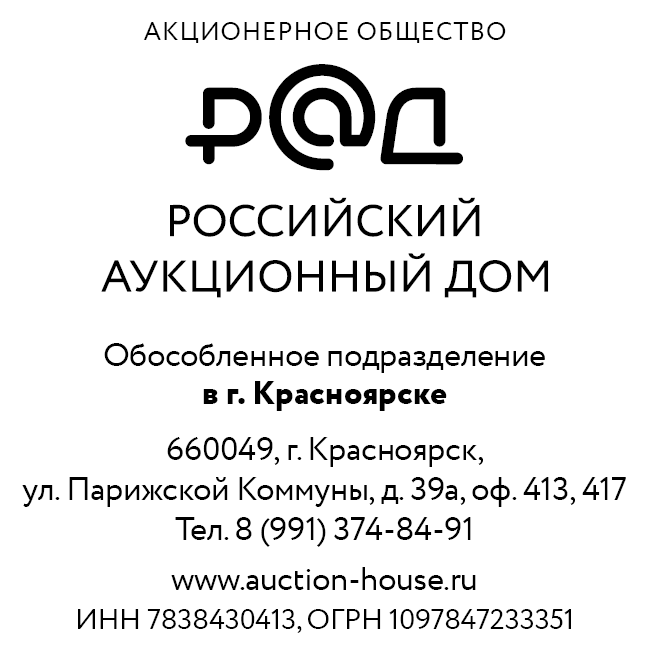                           	             По принадлежности вопросов: Бухгалтерско-экономическая служба Департамент по информационной политике Департамент по организации и сопровождению торгов 27.12.2023 №2023-12-152Об изменении времени приема заявок     
Внести изменения в условия электронного аукциона (РАД- 343917) по продаже Единственного лота, единым лотом: - Недвижимое имущество: нежилое здание, площадью 514,9 кв. м, (этаж 1,2), расположенное по адресу: Красноярский край, Курагинский р-н, р.п. Курагино, ул. Партизанская, зд.45 «а», с кадастровым номером 24:23:4610002:682, принадлежащее ПАО Сбербанк на праве собственности, что подтверждается записью регистрации в Едином государственном реестре недвижимости №24:01.17:4.2003:685 от 18.07.2003 (свидетельство/выписка о государственной регистрации права от 26.07.2005 г серия 24 ДН № 002133, выдано Главным управлением Федеральной регистрационной службы по Красноярскому краю, Эвенкийскому и Таймырскому (Долгано-Ненецкому) автономным округам;-  Земельный участок, расположенный по адресу: Красноярский край, Курагинский р-н, р.п. Курагино, ул. Партизанская, зд. 45, площадью 634 кв. м, кадастровый номер 24:23:4610002:3074, категория земель: земли населенных пунктов, разрешенное использование: кредитно-финансовые учреждения. Земельный участок принадлежит ПАО Сбербанк на праве собственности, что подтверждается записью регистрации в Едином государственном реестре недвижимости № 24:23:4610002:3074-24/095/2018-1 от 26.09.2018.          Существующие ограничения (обременения) права: не зарегистрировано. Сроки приема заявок и задатков, перечисляемых претендентами, на участие в торгах установить до 23.01.2024 г. до 18-00 ч. (время – московское). Установить, что определение участников торгов и оформление протокола определения участников торгов осуществляется 24.01.2024 г до 14-00 ч. (время – московское). Установить, что проведение аукциона осуществляется 25.01.2024 г. с 08-00 ч. до 09-00 ч. (время – московское). Установить, что подведение итогов аукциона и оформление протокола итогов торгов осуществляется 25.01.2024 г. в 11-00 ч. (время - московское). Остальные условия проведения аукциона, не затронутые настоящим информационным сообщением, остаются неизменными. Довести вышеизложенную информацию до сведения Бухгалтерско-экономической службы, Департамента по информационной политике, Департамента по организации и сопровождению торгов по принадлежности вопросов в день направления настоящей служебной записки, путем направления её в виде электронного документа в адрес руководителя соответствующего структурного подразделения посредством электронной почты, а так же на адрес: torgi@lot-online.ru. Контроль за исполнением оставляю за собой. Менеджер проекта обособленного подразделения АО «Российский аукционный дом» в г. Красноярске 				      В.Ю. Вороненков 